Dopravní zdravotnictví a.s.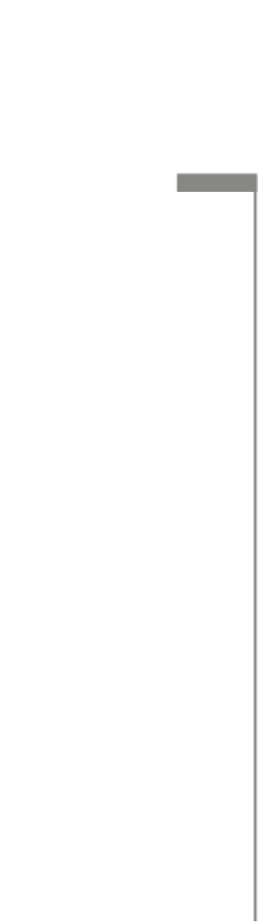 se sídlem:		Italská 560/37, 121 43 Praha 2IČO: 			259 03 659DIČ: 			CZ699000899bankovní spojení:	číslo účtu:		provozovna:		POLIKLINIKA AGEL, Boleslavská 1854 zapsaná v obchodním rejstříku vedeném Městským  soudem v Praze, oddíl B, vložka 15882zastoupená:		MUDr. Michalem Bednářem, MBA, předsedou představenstva,			Mgr. Viktorem  Szabó, MBA, místopředsedou představenstva 			pro ekonomiku a financedále „Nájemce“ na straně jednéaČeská průmyslová zdravotní pojišťovnase sídlem:	              Jeremenkova 11, 703 00 Ostrava - VítkoviceIČO: 			476 72 234DIČ: 			není plátcem DPHBankovní spojení: 	 Číslo účtu:		zapsaná ve veřejném rejstříku   vedeném Krajským soudem v Ostravě, oddíl AXIV, vložka 545zastoupena:		JUDr. Petrem Vanňkem, Ph.D., generálním  ředitelemdále „Uživatel“ na straně druhéuzavírají níže uvedeného dne, měsíce a roku tutosmlouvu o užívání prostoru sloužícího k podnikání (dále „Smlouva”)Výchozí ustanoveníNájemce je na základě smlouvy o nájmu prostor sloužících k podnikání uzavřené dne 18.12.2007 mezi ním a Českými drahami a.s., se sídlem Praha 1, Nábřeží L. Svobody 1222, PSČ 110 15, IČO: 70994226 jako pronajímatelem (dále také „Výchozí smlouva“), nájemcem nebytových prostor umístěných v Poliklinice Nymburk, budovy č.p. Boleslavská 1854 na pozemku parc. č. 1994 v katastrálním území Nymburk, obec Nymburk, část obce Nymburk, zapsané v katastru nemovitostí vedeném Katastrálním úřadem pro Nymburk, katastrálním pracovištěm Nymburk, na LV č. 6316 pro katastrální území Nymburk (dále „Budova“). Nájemce  prohlašuje, že je v souladu s Výchozí smlouvou oprávněn uzavírat smlouvy o podnájmu nebytových prostor (užívání prostoru sloužícího k podnikání), náležejících k části podniku a to na dobu neurčitou za obchodních podmínek v daném místě a čase. Nájemce je oprávněn přenechat Předmět užívání specifikovaný v čl. 2 této Smlouvy do užívání Uživateli, aniž by tím bylo rušeno právo jakékoliv jiné osoby. Uživatel provádí veřejné zdravotní pojištění, přičemž aktuální výpis z obchodního rejstříku tvoří jako příloha č. 1 nedílnou součást této Smlouvy.Předmět užíváníPředmětem užívání dle této Smlouvy jsou prostory v Budově společně s jejich příslušenstvím a vybavením o celkové výměře  12,90m2, hlavní plocha je tvořena místností č. 2.59 o výměře 10,15m2 , vedlejší plocha je tvořena místností č. 2.52 WC o výměře 2,75 m2. Tyto prostory se nacházejí ve druhém nadzemním podlaží v 1. Patře  budovy (dále „Předmět užívání“). Prostorje využívanyý v pracovní dny po-pá dle provozního řádu Nájemce. Předmět užívání je podrobně specifikován v situačním plánu, který tvoří jako příloha č. 2 nedílnou součást této Smlouvy. Uživatel je oprávněn k nevýhradnímu užívání společných prostor nacházejících se v  přízemí Budovy, které jsou specifikovány rovněž v situačním plánu, který tvoří jako příloha č. 2 nedílnou součást této Smlouvy.Uživatel prohlašuje, že si Předmět užívání důkladně prohlédl a proti jeho zakreslení v příloze č. 2 nemá žádných výhrad a námitek.Předmět Smlouvy a účel užívání Předmětu užíváníNájemce touto Smlouvou přenechává Uživateli za úplatu Předmět užívání k dočasnému užívání na dobu sjednanou v této Smlouvě a za podmínek stanovených touto Smlouvou (dále „Užívání“).Uživatel touto Smlouvou přejímá Předmět užívání za podmínek stanovených touto Smlouvou od Nájemce za úplatu k dočasnému užívání.Uživatel bude Předmět užívání užívat za účelem výkonu své činnosti v rozsahu předmětu činnosti uvedeném v  Obchodním rejstříku, který tvoří přílohu č. 1 této Smlouvy, a v souladu se stavebním určením Předmětu užívání.Uživatel není oprávněn provozovat v Předmětu užívání jinou činnost nebo změnit způsob či podmínky jejího výkonu, než jak je vymezeno v ustanovení odstavce 3.3. této Smlouvy. K jakékoliv změně oproti ustanovení odstavce 3.3. této Smlouvy může dojít pouze na základě předchozího písemného souhlasu Nájemce, a to zejména v případě změny předmětu činnosti Uživatele. Z důvodu vyloučení jakýchkoliv případných budoucích pochybností se smluvní strany tímto dohodly na vyloučení úpravy dle § 2304 zákona č. 89/2012 Sb., občanský zákoník (dále též „OZ“).Doba Užívání Užívání dle této Smlouvy se sjednává na dobu neurčitou.Převzetí Předmětu užíváníUživatel tímto konstatuje, že je mu stav Předmětu užívání znám a s tímto bez výhrad souhlasí. Nájemce prohlašuje, že Předmět užívání je ve stavu způsobilém k užívání dle této Smlouvy a že je dle svého stavebního určení vhodný pro sjednaný účel Užívání. Uživatel prohlašuje, že si Předmět užívání důkladně prohlédl a že jej v tomto stavu převezme do užívání dle této Smlouvy.Nájemce se zavazuje předat Uživateli Předmět užívání a Uživatel se zavazuje převzít od Nájemce Předmět užívání do užívání ode dne  1. 4. 2015.Při předání a převzetí Předmětu užívání bude smluvními stranami sepsán předávací protokol, v němž bude popsán skutečný stav Předmětu užívání v den převzetí, uveden počet předaných klíčů/přístupových karet, případně předaná dokumentace. Každá smluvní strana obdrží jedno vyhotovení tohoto protokolu. Vzor předávacího protokolu tvoří jako příloha č. 3 nedílnou součást této Smlouvy.V případě, že Nájemce bude připraven Předmět užívání Uživateli předat, nicméně k předání a převzetí z důvodů na straně Uživatele nedojde, má se za to, že Předmět užívání byl Nájemcem Uživateli předán ve lhůtě dle odst. 5.2. Smlouvy a veškeré platební povinnosti Uživatele dle této Smlouvy vzniknou nezávisle na skutečném předání a převzetí Předmětu užívání.Uživatel se zavazuje předat zpět Nájemci a Nájemce se zavazuje převzít od Uživatele Předmět užívání nejpozději v den, kdy skončí Užívání dle této Smlouvy, a to za podmínek blíže uvedených v odst. 9.14. této Smlouvy.Úplata za užíváníNájemce touto Smlouvou přenechává Uživateli Předmět užívání do Užívání za dohodnutou úplatu v celkové měsíční výši 1699,16,- Kč bez příslušné DPH (dále jen „Úplata za užívání). U nájemného se jedná o plnění osvobozené od daně z přidané hodnoty podle ust. § 51 odst 1 písm. g) zákona č.235/2004 Sb., o dani z přidané hodnoty, v aktuálním znění.Užívání Předmětu užívání v příslušném kalendářním čtvrtletí se považuje za dílčí zdanitelné plnění ve smyslu zákona č. 235/2004 Sb., o dani z přidané hodnoty, ve znění pozdějších předpisů (dále „ZDPH“). Za den uskutečnění jednotlivých dílčích plnění se považuje první den kalendářního měsíce příslušného kalendářního čtvrtletí, od něhož je Předmět užívání přenechán Uživateli do užívání.Úplata za užívání nezahrnuje úhrady za služby spojené s užíváním Předmětu užívání.Uživatel je povinen platit Nájemci Úplatu za užívání formou čtvrtletních úhrad dle splátkového kalendáře, který jako Příloha č. 4 tvoří nedílnou součást této Smlouvy. Úplata za užívání bude Uživatelem placena na základě splátkového kalendáře ve smyslu ZDPH (dále „Splátkový kalendář Úplaty za užívání“),  a to vždy k   5. dni prvního kalendářního měsíce příslušného kalendářního  čtvrtletí, bez nutnosti vystavování čtvrtletní faktury. Úplata za užívání bude Uživatelem placena bezhotovostním převodem na účet Nájemce uvedený v záhlaví této Smlouvy. Dnem zaplacení se rozumí připsání předmětné částky na účet Nájemce. Splátkový kalendář Úplaty za užívání bude vystaven Nájemcem na příslušný kalendářní rok a předložen Uživateli vždy s dostatečným předstihem tak, aby se s ním mohl Uživatel seznámit. Pro vyloučení pochybností smluvní strany uvádějí, že Úplata za užívání může být ve Splátkovém kalendáři Úplaty za užívání jednostranně změněna Nájemcem pouze v souladu s ustanoveními tohoto článku Smlouvy.Nájemce je oprávněn každoročně automaticky zvýšit Úplatu za užívání o míru inflace vyjádřenou přírůstkem průměrného ročního indexu spotřebitelských cen, která vyjadřuje procentní změnu průměrné cenové hladiny za 12 posledních měsíců proti průměru 12-ti předchozích měsíců (dále jen „míra inflace“). Míra inflace je vyhlašována každoročně Českým statistickým úřadem za kalendářní rok předcházející kalendářnímu roku, v němž je vyhlašována. Zvýšení Úplaty za užívání je účinné vždy od 1. ledna kalendářního roku, v němž je míra inflace vyhlašována, a Nájemce toto zvýšení písemně oznámí Uživateli bez zbytečného odkladu poté, kdy bude míra inflace zveřejněna. Nájemce vyúčtuje Uživateli zvýšení Úplaty za užívání zpětně za období od 1. ledna kalendářního roku, v němž je míra inflace vyhlašována, do dne, od kterého je Uživateli účtována Úplata za užívání zvýšená o míru inflace. Uživatel je povinen zaplatit částku vyúčtovanou dle předcházející věty Nájemci spolu s nejblíže splatnou Úplatou za užívání.Úhrada služebUživatel je povinen vedle Úplaty za užívání platit Nájemci úhrady za služby spojené s užíváním Předmětu užívání, které je s Předmětem užívání povinen pronajímateli platit Nájemce a kterými jsou:Ostatní služby zahrnují používání výtahu, náklady na zabezpečení  budovy,    úklid společných prostor, náklady na centrální recepci. dodávky médií, tj. plynu (tepla a teplé vody), elektrické energie,     vodného a stočného,  7.1.3         Užívání telefonních linek a internetového připojení si zajistí nájemce sám se svým dodavatelem a platby bude hradit přímo dodavateli těchto služeb.  (dále jen „Služby“).Uživatel je povinen platit úhrady za Služby formou čtvrtletního paušálu ve výši, která je vyčíslena a uvedena v platebním kalendáři Služeb (dále „Platební kalendář Služeb“), jenž tvoří jako příloha č. 5 nedílnou součást této Smlouvy, které jsou splatné spolu s Úplatou za užívání dle odst. 6.4. této Smlouvy. Paušální úhrada za služby byla stanovena odborným odhadem ze skutečných nákladů minulého období, dle podílu výměry Předmětu užívání ku celkové výměře všech prostor Budovy. Úhrady za Služby budou Uživatelem placeny bezhotovostním převodem na účet Nájemce uvedený v úvodu této Smlouvy a zároveň ve splátkovém kalendáři. Dnem zaplacení se rozumí připsání předmětné částky na účet Nájemce. Za den uskutečnění zdanitelného plnění u „Služeb“ se považuje první den kalendářního měsíce příslušného kalendářního čtvrtletí. Čtvrtletní výše paušálních úhrad byla stanovena takto:Teplo				 567 KčVodné a stočné			   87 KčElektřina			 221 KčOstraha			    11 KčOstatní služby			  125 KčCelkem				1011 KčKe shora uvedeným paušálním částkám připočte Nájemce Podnájemci částku DPH v zákonem stanovené výši.Nájemce je oprávněn přiměřeně upravit částku paušální platby za služby spojené s užíváním Předmětu podnájmu tak, aby nová výše paušálu odpovídala skutečným nákladům vynaloženým na Služby. Tuto skutečnost nájemce oznámí uživateli jednostranným písemným sdělením doporučeným dopisem.Nájemce nenese odpovědnost za nedodání či méně kvalitní dodání Služeb uvedených v subodst. 7.1.2. této Smlouvy v případě, že je sám nezavinil, přičemž nedodání či méně kvalitní dodání těchto Služeb neopravňuje Uživatele k jakékoliv slevě na Úplatě za užívání či na úhradě čtvrtletních plateb za Služby, ani nezakládá právo Uživatele odstoupit od této Smlouvy nebo tuto Smlouvu vypovědět, ani nezakládá právo Uživatele odstoupit od této Smlouvy nebo tuto Smlouvu vypovědět.Práva a povinnosti NájemceNájemce je povinen předat Uživateli Předmět užívání ve stavu způsobilém ke smluvenému užívání a umožnit Uživateli jeho nerušené užívání za podmínek stanovených touto Smlouvou.Nájemce neodpovídá za škody, ztráty a poškození vzniklé osobám, které se nacházejí v Předmětu užívání, jakož i za movité věci ve vlastnictví Uživatele a osob na straně Uživatele, ledaže je sám způsobil. Nájemce dále neodpovídá za škody, ztráty a poškození způsobené Uživateli v rámci Předmětu užívání působením vyšší moci.Nájemce, jeho zaměstnanci, případně další osoby pověřené Nájemcem jsou oprávněny vstupovat v doprovodu Uživatele nebo osoby jím pověřené do Předmětu užívání během obvyklé pracovní doby Uživatele nebo i v jiném čase na základě předchozí dohody zejména za účelem kontroly plnění povinností Uživatele založených touto Smlouvou, za účelem provedení údržby a oprav, které má provést Nájemce, a za účelem kontroly technického stavu všech zařízení, rozvodů a přístrojů nacházejících se v Předmětu užívání. Ve sporném případě se má za to, že obvyklou pracovní dobou je doba od 9.00 hod. do 18.00 hod. v pondělí až pátek, jakož i kterákoliv jiná doba, po kterou je Uživatel v Předmětu užívání přítomen. V případě, že Uživatel podstatně poruší tuto Smlouvu nebo v případě hrozícího nebezpečí poškození Předmětu užívání, náhle vzniklého havarijního stavu či jiné podobné skutečnosti, jsou Nájemce, případně pronajímatel, jejich zaměstnanci, případně další osoby pověřené Nájemcem nebo pronajímatelem oprávněny vstoupit do Předmětu užívání v kterémkoliv dni a čase. V této souvislosti bere Uživatel na vědomí, že Nájemce a rovněž pronajímatel z titulu Výchozí smlouvy bude mít v držení náhradní klíče k Předmětu užívání a Uživatel není oprávněn provést bez předchozího písemného souhlasu Nájemce výměnu zámků v Předmětu užívání. V případě použití náhradních klíčů a vstupu do Předmětu užívání bez přítomnosti Uživatele bude o této skutečnosti proveden zápis a Uživatel bude o tom bezodkladně vyrozuměn.Povinnosti UživateleUživatel je povinen užívat Předmět užívání řádně v souladu s touto Smlouvou a veškerými právními a bezpečnostními předpisy.Uživatel je povinen platit řádně a včas po dobu trvání Užívání dohodnutou Úplatu za užívání a úhrady za Služby.Uživatel se zavazuje písemně oznámit Nájemci změnu režimu z plátce DPH na neplátce DPH či změnu z neplátce DPH na plátce DPH, a to neprodleně, nejpozději však do 15 dnů ode dne, kdy bylo příslušným finančním úřadem (správcem daně) o této změně rozhodnuto. Uživatel je povinen umožnit Nájemci či pronajímateli, jejich zaměstnancům, případně dalším osobám pověřeným Nájemcem, potažmo pronajímatelem, vstup do Předmětu užívání za podmínek a k účelům uvedeným v odst. 8.3. této Smlouvy.Uživatel je povinen dodržovat obecně závazné právní předpisy, zejména bezpečnostní, protipožární a hygienické, předpisy pro řádný chod technologických, technických a provozních zařízení v Předmětu užívání, kodex požárních a elektrotechnických norem a v rámci toho kontrolovat jejich dodržování svými zaměstnanci. Uživatel prohlašuje, že byl Nájemcem seznámen s veškerými technickými parametry Předmětu užívání, jakož i dalšími informacemi a skutečnostmi nezbytnými pro dodržení povinností Uživatele dle tohoto odstavce Smlouvy.Jakékoliv vybavení, technická zařízení a přístroje používané nebo nainstalované Uživatelem v Předmětu užívání a činnosti prováděné v Předmětu užívání musí být v souladu s právním řádem České republiky a českými normami (a to i pouze doporučovanými) s tím, že podléhají-li písemnému schválení příslušných státních orgánů, je třeba, aby byly příslušnými státními orgány schváleny, přičemž v tomto případě je třeba rovněž předchozího písemného souhlasu Nájemce. V Předmětu užívání nesmí být používáno žádné elektrické, topné vybavení, pokud není schváleno Nájemcem s výjimkou poruchy nebo nedostatečného vytápění prostor Nájemcem. Uživatel je povinen zajistit, aby manipulace a používání vybavení a přístrojů v Předmětu užívání byly prováděny dle pokynů pro takové vybavení a přístroje a pouze osobami k takové manipulaci oprávněnými a příslušně kvalifikovanými, a to v souladu s příslušnými normami, doporučenými pokyny a postupy. Za veškeré škody vzniklé v souvislosti s porušením povinností a pokynů uvedených v tomto odstavci, odpovídá pouze Uživatel. Uživatel je zároveň povinen provádět řádně a včas zákonem předepsané revize a kontroly vybavení, technických zařízení a přístrojů používaných nebo nainstalovaných Uživatelem v Předmětu užívání, ať již jsou ve vlastnictví Uživatele nebo třetích osob. Náklady s tím spojené nese Uživatel.Uživatel je povinen po dobu trvání Užívání udržovat Předmět užívání na své náklady v řádném a funkčním stavu, tzn. zajistit na své náklady po dobu trvání Užívání obvyklé udržování Předmětu užívání. Za obvyklé udržování se považuje zejména údržba spojená s každodenním užíváním Předmětu užívání, bez které jej nelze užívat k účelu sjednanému v této Smlouvě, včetně výměny elektrických žárovek, zářivkových lamp a další světelné instalace umístěné v Předmětu užívání, dále úklid a denní údržba. Za obvyklé udržování se rovněž považuje oprava Předmětu užívání, jeho části, včetně technických zařízení, do výše 20 % měsíční Úplaty za užívání na jeden případ včetně DPH (přičemž DPH se vztahuje k ceně za opravu) u každé jednotlivě zjištěné vady. V pochybnostech o tom, zda jde o jednu nebo více zjištěných vad, se má za to, že jde 
o více zjištěných vad. Uživatel se zavazuje nepoužívat, neskladovat, nevyrábět, neprodukovat ani žádným jiným způsobem nenakládat v Předmětu užívání ani ve společných prostorách s žádnými toxickými nebo nebezpečnými odpady, substancemi, látkami, jakož i jakýmikoli látkami způsobilými škodit životnímu prostředí, životu a zdraví (dále jen „nebezpečné nebo škodlivé látky“). Uživatel je povinen neprodleně písemně informovat Nájemce o každém jednotlivém případu nakládání s nebezpečnými nebo škodlivými látkami. V případě, že Uživatel, jeho zástupci, zaměstnanci, návštěvy nebo jiné osoby, které se budou vyskytovat v Předmětu užívání a společných prostorách z důvodů na straně Uživatele, budou nakládat s nebezpečnými nebo škodlivými látkami, je Uživatel srozuměn s tím, že Nájemce je dle svého uvážení oprávněn podniknout veškerá opatření nutná k úklidu a/nebo odstranění nebezpečných nebo škodlivých látek, a to na účet Uživatele, pokud taková opatření nepodnikne Uživatel bez odkladu sám. Nájemce neodpovídá za škody, které Uživateli v souvislosti s výše uvedenými opatřeními vzniknou. Veškeré náklady a vydání, která Nájemci v souvislosti s výše uvedenými opatřeními vzniknou, je Uživatel povinen na výzvu Nájemce Nájemci neprodleně uhradit. Uživatel je povinen dodržovat klid a pořádek v Předmětu užívání, a to v mezích běžného provozu tak, aby nebyli rušeni ostatní Uživatelé Budovy.Uživatel se zavazuje nevyvěšovat na Budovu či venkovní stranu Předmětu užívání jakákoliv oznámení, značky, vývěsky, firemní označení apod. bez předchozího písemného souhlasu Nájemce; Nájemce nebude udělení souhlasu bezdůvodně odpírat, nicméně Uživatel bere tímto na vědomí, že Nájemce může udělit souhlas pouze za předpokladu, že souhlas udělí pronajímatel z titulu Výchozí smlouvy. Z důvodu vyloučení jakýchkoliv případných budoucích pochybností smluvní strany tímto výslovně vylučují úpravu dle ustanovení § 2305 OZ stran fikce udělení souhlasu Nájemcem, tzn. poslední věta citovaného ustanovení. Uživatel je povinen umístit své firemní označení uvnitř Budovy v souladu a v rámci jednotného informačního systému zavedeného v Budově.Uživatel je povinen informovat okamžitě Nájemce o závadách a poškozeních v Předmětu užívání a ve společných prostorách Budovy, které Uživatel způsobil sám, nebo je způsobili jeho zaměstnanci, návštěvníci nebo jiné osoby na straně Uživatele. Uživatel je povinen umožnit Nájemci či pronajímateli, potažmo jimi pověřeným osobám, tyto závady odstranit a je povinen uhradit Nájemci náklady spojené s odstraněním těchto závad a poškození. Uživatel je dále povinen informovat okamžitě Nájemce o závadách a poškozeních v Předmětu užívání vzniklých provozem Budovy a o všech nehodách, požárech, haváriích apod. Uživatel je povinen umožnit Nájemci či pronajímateli, potažmo jimi pověřeným osobám, tyto závady odstranit. Uživatel je povinen neprodleně písemně oznámit Nájemci potřebu oprav, které má Nájemce provést na svůj náklad, a umožnit Nájemci provedení těchto i jiných oprav, jinak Uživatel odpovídá za škodu, která nesplněním této povinnosti Nájemci vznikla.Uživatel odpovídá za bezpečnost všech osob pracujících nebo se zdržujících v Předmětu užívání, ledaže jde o osoby pracující nebo se zdržující v Předmětu užívání z pokynu Nájemce.Uživatel je povinen ke dni skončení Užívání dle této Smlouvy Předmět užívání vyklidit a vrátit jej včetně všech klíčů/přístupových karet Nájemci ve stavu, v jakém jej převzal, s přihlédnutím k obvyklému opotřebení. O předání a převzetí Předmětu užívání bude sepsán předávací protokol, v němž bude zejména popsán stav Předmětu užívání, počet předaných klíčů, případně bude obsahovat i seznam předané dokumentace. Každá smluvní strana obdrží po jednom vyhotovení tohoto protokolu, který je svým obsahem obdobný protokolu při převzetí Předmětu užívání. V případě, že Uživatel nepředá Předmět užívání zpět Nájemci dle tohoto odst. Smlouvy řádně a včas, zejména neuvede-li Uživatel Předmět užívání do stavu, v jakém jej od Nájemce převzal, s přihlédnutím k obvyklému opotřebení, je Nájemce oprávněn tak učinit sám, a to na náklady Uživatele. Tímto ustanovením není dotčeno ujednání smluvních stran dle odst. 12.1. této Smlouvy. Uživatel není oprávněn zřídit třetí osobě k Předmětu užívání užívací právo, ani jakékoli jiné právo, bez předchozího výslovného písemného souhlasu Nájemce. Uživatel není oprávněn bez předchozího písemného souhlasu Nájemce: převést Užívání v souvislosti s převodem podnikatelské činnosti, jíž prostor slouží  ve smyslu ustanovení § 2307 OZ; postoupit jakoukoli pohledávku z této Smlouvy, resp. její část, na třetí osobu; postoupit tuto Smlouvu, resp. její část, na třetí osobu.Pojištění UživateleUživatel je povinen sjednat a zavazuje se udržovat v platnosti a účinnosti po celou dobu trvání Užívání pojištění odpovědnosti za škodu u společnosti, která je pojišťovnou v České republice. Pojištění odpovědnosti za škodu způsobenou Uživatelem třetím osobám musí být sjednáno mezi Uživatelem jako pojištěným a pojišťovnou pro případ odpovědnosti za škodu, která může nastat v souvislosti s prováděním činnosti Uživatele v Předmětu užívání nebo společných prostorách. Uživatel je povinen sjednat a zavazuje se udržovat v platnosti a účinnosti po celou dobu trvání Užívání pojištění pokrývající jeho movitý majetek v Předmětu užívání a poskytující ochranu proti všem standardním rizikům, zejména přírodním katastrofám, pro případ ztráty, poškození nebo zničení, proti krádeži, vloupání a vandalismu. Kopii pojistného certifikátu potvrzujícího pojištění Uživatele podle tohoto článku Smlouvy je Uživatel povinen doručit Nájemci nejpozději do 15 dnů ode dne uzavření této Smlouvy.Uživatel je povinen řádně platit pojistné takovým způsobem, aby pojistné smlouvy uzavřené dle tohoto článku Smlouvy zůstaly v platnosti a účinnosti po celou dobu trvání Užívání dle této Smlouvy.Uživatel je oprávněn vinkulovat pojistné plnění ve prospěch třetí osoby jen po obdržení písemného souhlasu Nájemce.                                                             Pojištění BudovyNájemce tímto prohlašuje, že Budova je na základě pojistné smlouvy   pojištěna proti standardním rizikům (zejména elementární vlivy – živly) a že pronajímatel se Nájemci zavázal udržovat pojištění Budovy po celou dobu smluvního vztahu na základě Výchozí smlouvy v platnosti.Úpravy Předmětu užíváníUživatel je oprávněn provádět v Předmětu užívání na své náklady stavební či jakékoliv jiné úpravy, včetně instalací vybavení a zařízení pevně spojených s Budovou, pouze po předchozím písemném souhlasu Nájemce a v rozsahu Nájemcem schváleném, který takovýto souhlas udělí pouze po předchozím písemném souhlasu pronajímatele. K žádosti o souhlas předloží Uživatel specifikaci úprav včetně případných nezbytných posudků. Jakýkoli souhlas Nájemce ke stavebním a jakýmkoli jiným úpravám Předmětu užívání prováděným ze strany Uživatele se vždy rozumí jako souhlas vydaný za podmínky, že je Uživatel zavázán veškeré takto provedené úpravy a vestavby před ukončením Užívání odstranit, ledaže by se smluvní strany dohodly jinak. Tyto úpravy a vestavby provedené způsobem výše uvedeným nezakládají žádný nárok Uživatele vůči Nájemci po ukončení Užívání, ledaže by se smluvní strany dohodly jinak. V případě, že Uživatel před ukončením Užívání jím provedené úpravy a vestavby na písemnou výzvu nájemce  neodstraní, má se za to, že se v okamžiku ukončení Užívání vzdal jakýchkoli možných odpovídajících nároků za jím provedené zhodnocení Předmětu užívání a Nájemce je oprávněn sám rozhodnout, zda provedené úpravy odstraní sám na náklady Uživatele, nebo zda provedené úpravy v Předmětu užívání ponechá za předpokladu, že jsou upotřebitelné dalšími Uživateli.Je-li k úpravám podle předchozího odstavce tohoto článku nutný souhlas, stanovisko 
či vyjádření orgánů státní správy, je Uživatel povinen si takový souhlas, stanovisko 
či vyjádření zajistit na své náklady před započetím jakýchkoli prací.Uživatel se zavazuje výkresově dokumentovat veškeré stavební změny a úpravy, které provede, a dát Nájemci bezplatně k dispozici dvojí vyhotovení (jedno vyhotovení pro Nájemce a jedno vyhotovení pro pronajímatele) výkresů skutečného provedení nejpozději do 30 dnů po dokončení prací. Uživatel bere na vědomí, že Nájemce, resp. pronajímatel jsou oprávněni provádět úpravy a stavební změny v Předmětu užívání, které jsou nezbytné k řádné údržbě a/nebo provozu Budovy, i bez souhlasu Uživatele.SankceV případě prodlení Uživatele s úhradou jakékoliv platby dle této Smlouvy, je Uživatel povinen zaplatit Nájemci úrok z prodlení ve výši 0,05 % z dlužné částky za každý započatý den prodlení .V případě prodlení Uživatele s předáním Předmětu užívání Nájemci při skončení Užívání dle odst. 9.14. této Smlouvy je Uživatel povinen zaplatit Nájemci za každý započatý den prodlení smluvní pokutu ve výši dvojnásobku Úplaty za užívání za poslední den trvání Užívání, která se pro účely této smluvní pokuty stanoví jako jedna třicetina měsíční Úplaty za užívání platné při skončení Užívání.Smluvní pokuty dle této Smlouvy jsou splatné do 15 dnů ode dne doručení písemné výzvy oprávněné smluvní strany povinné smluvní straně k úhradě smluvní pokuty. Smluvní pokuta se považuje za zaplacenou dnem jejího připsání na účet oprávněné smluvní strany, uvedený ve výzvě k zaplacení smluvní pokutyVznikem povinnosti hradit jakoukoliv smluvní pokutu podle této Smlouvy ani jejím faktickým zaplacením není dotčen nárok druhého účastníka na náhradu škody a náhrada škody není výší smluvní pokuty omezena a smluvní pokuta se na náhradu škody nezapočítává. Nárok na smluvní pokuty dle této Smlouvy a nárok na náhradu případné škody zůstává zachován i po zániku Smlouvy odstoupením.Uživatel není oprávněn provést jednostranně jakýkoliv zápočet svých pohledávek vzniklých v souvislosti se Smlouvou (zejména na náhradu škody, slevy z Úplaty za užívání, na vrácení přeplatku na zálohách za Služby apod.), na Úplatu za užívání, úhradu záloh na Služby, nedoplatek za Služby, náhradu škody, smluvní pokuty apod. nebo od nich odečíst částky jakéhokoliv druhu.Skončení UžíváníTato Smlouva může být zrušena dohodou smluvních stran v písemné formě, přičemž účinky zrušení této Smlouvy nastanou k okamžiku stanovenému v takovéto dohodě. Nebude-li takovýto okamžik dohodou stanoven, pak tyto účinky nastanou ke dni uzavření takovéto dohody.Nájemce je oprávněn písemně vypovědět tuto Smlouvu, a to bez výpovědní doby, v případě, že Uživatel poruší své povinnosti dle odst. 3.4., odst. 9.15. a odst. 12.1. této Smlouvy, přičemž takové porušení nenapraví, resp. od takového porušování neupustí ani ve lhůtě do 15 dnů ode dne doručení písemné výzvy Nájemce.Nájemce je dále oprávněn písemně vypovědět tuto Smlouvu s výpovědní dobou 2 měsíce, která začíná běžet prvním dnem následujícím po doručení výpovědi Uživateli, a to v případě že:Uživatel poruší jakoukoli svou povinnost dle této Smlouvy, uvedenou zejména v čl. 9, 10, 12 (vyjma odst. 12.1.) a 13 této Smlouvy, přičemž takové porušení nenapraví, resp. od takového porušování neupustí ani ve lhůtě do 15 dnů ode dne doručení písemné výzvy Nájemce;bude Uživatel v prodlení s placením Úplaty za užívání a/nebo úhradami za Služby po dobu nejméně 1 měsíc;bude rozhodnuto o úpadku Uživatele podle zákona č. 182/2006 Sb., o  úpadku a způsobech jeho řešení (insolvenční zákon), ve znění pozdějších předpisů;Uživatel nebo třetí osoby užívají Předmět užívání způsobem odporujícím veřejnému pořádku;nastane skutečnost, jež brání užívání Předmětu užívání dle této Smlouvy.Smluvní strany jsou dále oprávněny tuto Smlouvu písemně vypovědět bez udání důvodu, přičemž v takovém případě činí výpovědní doba 3 měsíce a začíná běžet prvním dnem následujícím po doručení výpovědi druhé smluvní straně.Smluvní strany berou na vědomí, že Smlouva dále zaniká nejpozději v den, kdy skončí platnost a účinnost Výchozí smlouvy.Uživatel není oprávněn požadovat zrušení Smlouvy pro změnu okolností a ve smyslu § 2000 odst. 2 OZ se tímto vzdává svého práva se zrušení Smlouvy domáhat. Uživatel se dále vzdává svého práva vznést proti výpovědi námitky ve smyslu § 2314 OZ. Smluvní strany se dohodly, že zejména s ohledem na povahu činnosti Uživatele, resp. povahu Předmětu užívání, nemá Uživatel právo na náhradu za převzetí zákaznické základny ve smyslu § 2315 OZ.Smluvní strany dále vylučují aplikaci ustanovení § 2230 OZ.Společná a závěrečná ustanoveníTato Smlouva nabývá účinnosti dnem 1.4.2015. Dnem uzavření této Smlouvy je den označený datem u podpisů smluvních stran. Je-li takto označeno více dní, je dnem uzavření této Smlouvy den z označených dnů nejpozdější. Jakékoli spory mezi smluvními stranami vyplývající z této Smlouvy nebo vzniklé v souvislosti s ní budou řešeny nejprve smírně. Nepodaří-li se smírného řešení dosáhnout do jednoho měsíce ode dne, kdy některá ze smluvních stran druhé smluvní straně oznámí své přesvědčení o existenci sporu nebo svůj návrh na jeho řešení, bude spor rozhodnut na návrh kterékoli smluvní strany obecným soudem. Nevyplývá-li z písemného ujednání smluvních stran výslovně něco jiného, budou jakákoli oznámení, včetně případných výzev, či jiná sdělení předpokládaná podle této Smlouvy nebo v souvislosti s ní učiněna písemně. Přípustnou formou jejich doručování podle této Smlouvy je osobní předání oproti podpisu nebo doručení poštou formou doporučené zásilky na adresu uvedenou v úvodu této Smlouvy nebo na jinou doručovací adresu písemně oznámenou odesílateli v souladu s tímto ustanovením. Za doručení se pro účely této Smlouvy považuje též případ, kdy adresát odmítne osobní předání nebo doručení poštou.Smluvní strany tímto vylučují úpravu přednosti obchodních zvyklostí ve smyslu ustanovení § 558 odst. 2 OZ.Tato Smlouva je sepsána ve dvou stejnopisech, přičemž každá ze smluvních stran obdrží po jednom z nich. Tuto Smlouvu lze měnit pouze písemnými číslovanými dodatky na základě úplného a vzájemného konsensu obou smluvních stran a podepsanými oběma smluvními stranami. Smluvní strany sjednávají, že ke dni nabytí účinnosti této smlouvy dochází k nahrazení všech takových dřívějších ujednání mezi smluvními stranami, které se týkají nájemních smluv mezi Nájemcem a Uživetelem.Osobami oprávněnými zastupovat smluvní strany při jednáních o změnách této Smlouvy jsou:za Nájemce: Jana Jurisová, obchodní ředitel, telefon: 221 087 406 za Uživatele:Olga Adeltová, vedoucí provozního oddělení Čechy,telefon: 724 009 624Nedílnou součástí této Smlouvy jsou tyto její přílohy:Příloha č. 1 – Kopie aktuálního výpisu z  Obchodního rejstříku Uživatele;Příloha č. 2 – Situační plán zobrazující Předmět užívání;Příloha č. 3 – Vzor předávacího protokolu;Příloha č. 4 – Splátkový kalendář Úplaty za užívání;Příloha č. 5 – Platební kalendář Služeb. Smluvní strany prohlašují, že si Smlouvu přečetly, s jejím obsahem, který považují za určitý a srozumitelný, bez výhrad souhlasí, že Smlouva byla uzavřena vážně podle jejich pravé a svobodné vůle, nikoliv v tísni za nápadně nevýhodných podmínek.V Praze, dne 12.3.2015      				V Ostravě, dne 25.3.2015Za Uživatele:						Za Nájemce:_____________________________			 _______________________________Dopravní zdravotnictví a.s. 				Česká průmyslová zdravotní pojišťovnaMUDr. Michal Bednář, MBA				   JUDr. Petr Vaněk, Ph.D.předseda představenstva				   generální ředitel_______________________________Dopravní zdravotnictví a.s. Mgr. Viktor Szabó, MBAmístopředseda představenstvapro ekonomiku a financePříloha č. 3 Smlouvy – Vzor předávacího protokoluDopravní zdravotnictví a.s se sídlem:	Italská 560/37, 121 43 Praha 2IČO: 		259 03 659DIČ: 		CZ699000899zapsaná v obchodním rejstříku vedeném Městským soudem v Praze, oddíl B, vložka 15882zastoupená:	MUDr. Michalem Bednářem, MBA, předsedou představenstva,	        	Mgr. Viktorem  Szabó, MBA, místopředsedou představenstvadále „Nájemce“ na straně jednéaČeská průmyslová zdravotní pojišťovnase sídlem:	 Jeremenkova 11, 703 00 Ostrava - VítkoviceIČO: 			 476 72 234DIČ: 			není plátcem DPHBankovní spojení: 	 Číslo účtu:		zapsaná vve veřejném rejstříku   vedeném Krajským soudem v Ostravě, oddíl AXIV, vložka 545zastoupena:		JUDr. Petrem Vaňkem, Ph.D., generálním  ředitelemdále „Uživatel“ na straně druhé
vyhotovují dle odst. 5.3. smlouvy o užívání prostoru sloužícího k podnikání uzavřené mezi Nájemcem a Uživatelem (dále „smlouva“) tentoprotokol o předání a převzetí prostoru sloužícího k podnikání(dále „Protokol”)Na základě smlouvy předá Nájemce Uživateli k užívání následující prostor sloužící k podnikání (dále „Předmět užívání“).Podpisem tohoto Protokolu přebírá Uživatel předmětnou dokumentaci k Předmětu užívání, 
která se skládá z  a současně tímto přebírá:klíče od místnosti č.  2.59, v počtu 1 ks;klíče od místnosti č.  2.52, v počtu 1 ks;záznam o školení BOZP a požární ochrany.Uživatel tímto výslovně prohlašuje, že při prohlídce Předmětu užívání neshledal žádné stavební ani ekologické či jiné závady omezující či bránící užívání a že Předmět užívání přebírá 
do užívání ve stavu, v jakém se ke dni podpisu nachází, s kterýmžto stavem souhlasí a nemá proti němu žádné námitky.Tento Protokol je vyhotoven ve dvou vyhotoveních, přičemž Nájemce a Uživatel obdrží každý po jednom vyhotovení.Příloha č. 4 SmlouvySPLÁTKOVÝ KALENDÁŘ ÚPLATY ZA NÁJEMNÉ na rok   2015Nájemce: 	Dopravní zdravotnictví a.s se sídlem:	Italská 560/37, 121 43 Praha 2IČO: 		259 03 659DIČ: 		CZ699000899              bankovní spojení: číslo účtu:   	Česká průmyslová zdravotní pojišťovnaSe sídlem:	 Jeremenkova 11, 703 00 Ostrava - VítkoviceIČO: 			 476 72 234DIČ: 			není plátcem DPHBankovní spojení: 	 Číslo účtu:		zapsaná ve veřejném rejstříku  vedeném Krajským soudem v Ostravě, oddíl AXIV, vložka 545zastoupená:		JUDr. Petrem  Vaňkem, Ph.D., generálním ředitelemV Praze, dne 12.3.2015       				V Ostravě, dne 25.3.2015Za Uživatele:						Za Nájemce:_____________________________			 _______________________________Dopravní zdravotnictví a.s. 				 Česká průmyslová zdravotní pojišťovnaMUDr. Michal Bednář, MBA				   JUDr. Petr Vaněk, Ph.D.předseda představenstva				   generální ředitel_______________________________Dopravní zdravotnictví a.s. Mgr. Viktor Szabó, MBAmístopředseda představenstvapro ekonomiku a financePříloha č. 5 SmlouvyPLATEBNÍ KALENDÁŘ SLUŽEB na rok  2015Nájemce: 	Dopravní zdravotnictví a.s se sídlem:	Italská 560/37, 121 43 Praha 2IČO: 		259 03 659DIČ: 		CZ699000899              bankovní spojení: číslo účtu:      	Česká průmyslová zdravotní pojišťovnaSe sídlem:	 Jeremenkova 11, 703 00 Ostrava - VítkoviceIČO: 			476 72 234DIČ: 			není plátcem DPHBankovní spojení: 	 Číslo účtu:		zapsaná ve veřejném rejstříku   vedeném Krajským soudem v Ostravě, oddíl AXIV, vložka 545zastoupena:		JUDr. Petrem  Vaňkem, Ph.D., generálním ředitelemV Praze, dne 12.3.2015          				V Ostravě, dne 25.3.2015Za Uživatele:						Za Nájemce:_____________________________			 _______________________________Dopravní zdravotnictví a.s. 				 Česká průmyslová zdravotní pojišťovnaMUDr. Michal Bednář, MBA				   JUDr. Petr Vaněk, Ph.D.předseda představenstva				   generální ředitel_______________________________Dopravní zdravotnictví a.s. Mgr. Viktor Szabó, MBAmístopředseda představenstvapro ekonomiku a financeV Nymburce dne,V Nymburce  dne,                           ________________________________  __________________________________Za Dopravní zdravotnictví a.s.Za Českou průmyslovou zdravotní pojišťovnu ÚplataDatum splatnostiDUZPVariabilní symbolÚplata za UžíváníÚplataDatum splatnostiDUZPVariabilní symbolCelkem Kč 1.5.4.20151.4.2015312014315 097,49 Kč2.5.7.20151.7.2015312014315 097,49 Kč3.5.10.20151.10.2015312014315 097,49 Kč4.5.1.20161.1.2016312014315 097,49 KčCELKEM20 389,98 KčDatum splatnostiVariabilní symbolÚhrada za službyÚhrada za službyÚhrada za službyÚhrada za službyCelkem Kč (s DPH)Datum splatnostiDUZPVariabilní symbolÚhrada za vodné, stočné a teplo (bez DPH)DPH 15%Úhrada za elektřinu, ostrahu a ostatní (bez DPH)DPH 21%Celkem Kč (s DPH)5.1.20151.1.201531201432654,00 Kč98,10 Kč357,00 Kč74,97 Kč1 184,07 Kč5.4.20151.4.201531201432654,00 Kč98,10 Kč357,00 Kč74,97 Kč1 184,07 Kč5.7.20151.7.201531201432654,00 Kč98,10 Kč357,00 Kč74,97 Kč1 184,07 Kč5.10.20151.10.201531201432654,00 Kč98,10 Kč357,00 Kč74,97 Kč1 184,07 KčCELKEM2 616,00 Kč392,40 Kč1 428,00 Kč299,88 Kč4 736,28 Kč